ИЗВЕЩЕНИЕДепартамент имущественных отношений Ямало-Ненецкого автономного округа в 2021 году проведена государственная кадастровая оценка объектов недвижимости: зданий, сооружений, объектов незавершенного строительства, помещений, машино-мест, расположенных на территории автономного округа.Результаты определения кадастровой стоимости объектов капитального строительства, утверждены приказом департамента от 11 ноября 2021 года  № 6-О «Об утверждении результатов определения кадастровой стоимости объектов недвижимости (за исключением земельных участков), расположенных на территории Ямало-Ненецкого автономного округа».Приказ департамента от 11 ноября 2021 года № 6-О опубликован:-   https://www.yanao.ru/documents/rla/129073/Рассмотрение заявлений об исправлении ошибок, допущенных при определении кадастровой стоимости, осуществляется государственным  бюджетным учреждением автономного округа «Государственная кадастровая оценка» (далее - Учреждение) в соответствии   со статьёй 21 Федерального закона № 237-ФЗ.С 01.01.2022 заявления об исправлении ошибок, допущенных при определении кадастровой стоимости принимаются Учреждением по форме и согласно требованиям, утвержденным приказом Федеральной службы государственной регистрации, кадастра и картографии от 06.08.2020                     № П/0286 «Об утверждении формы  заявления об исправлении ошибок, допущенных при определении кадастровой стоимости, требований к заполнению заявления об исправлении ошибок, допущенных при определении кадастровой стоимости».Заявления об исправлении ошибок, допущенных при определении кадастровой стоимости, подаются в Учреждение лично, почтовым отправлением по адресу: 629008, ЯНАО, г. Салехард, а/я 1/38,ГБУ ЯНАО «Государственная кадастровая оценка», либо через многофункциональный центр предоставления государственных и муниципальных услуг, или с использованием информационно-телекоммуникационных сетей общего пользования, в том числе сети «Интернет» (адрес электронной почты gko@dio.yanao.ru). - официальном сайте Правительства автономного округа в информационно-телекоммуникационной сети «Интерент» (www.yanao.ru) в разделе Документы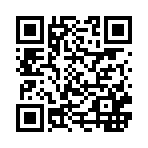 